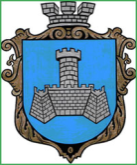 Українам. Хмільник  Вінницької областіР О З П О Р Я Д Ж Е Н Н Я МІСЬКОГО  ГОЛОВИ від  25  травня 2023 р.                                                                     №268-рПро проведення   позачерговогозасідання виконкому міської ради      Розглянувши службову записку в. о. начальника організаційного відділу Хмільницької міської ради  Войтенка М.В., відповідно до п.10 статті 9 Закону України «Про правовий режим воєнного стану», п.п.2.2.3 пункту 2.2 розділу 2 Положення про виконавчий комітет Хмільницької міської ради 7 скликання, затвердженого  рішенням 46 сесії міської ради 7 скликання від 22.12.2017р. №1270, керуючись ст.42,ст.59 Закону України „Про місцеве самоврядування в Україні”:1.Провести  позачергове засідання виконавчого комітету  Хмільницької міської ради 26 травня 2023 року о 9.00 год., на яке винести  питання:2.Загальному відділу Хмільницької міської ради довести це  розпорядження до членів виконкому міської ради та всіх зацікавлених суб’єктів.3.Контроль за виконанням цього розпорядження залишаю за собою.              Міський голова                         Микола ЮРЧИШИНС.МаташІ.БелзаН.Буликова1Про відзначення Подяками Хмільницького міського голови жителів Хмільницької міської територіальної громади до 5-ї річниці створення проєкту «Поліцейський офіцер громади»Про відзначення Подяками Хмільницького міського голови жителів Хмільницької міської територіальної громади до 5-ї річниці створення проєкту «Поліцейський офіцер громади»Доповідає: Войтенко Микола Васильовичв.о. начальника організаційного відділу Хмільницької міської ради